Муниципальное  автономное общеобразовательное учреждение«Средняя общеобразовательная школа № 33с углублённым изучением отдельных предметов»Влияние конденсатора на работу                  детского электронного конструктораИсследовательская работа                                      Выполнил: Помельников Максим,                                                    ученик 2 «Б» класса                                                    Руководитель: Молчанова Е.А.,                                                    учитель начальных классовг. Старый Оскол,  2013СодержаниеВведение…………………………………………………………. ..3 - 4 2. Основная часть2.1.Как устроен  конденсатор…………………………………………. .4     2.2.Изготовление в домашних условиях  лейденской банки……. ….. 5     2.3. Эксперимент………………………………………………………... 5     2.4.Виды конденсаторов и их назначение …………………………..5 - 6     2.5. Как работает конденсатор. Опыт…………………………………. .6     3.Заключение …………………………………………………………….7     4.Список  литературы ……………………………………………………8     5. Приложение …………………………………………………… …9 - 13                                                                                                                                                                                                       2Введение	 Когда мне исполнилось 4 года, крёстная подарила мне электронный конструктор «Знаток».Электронный конструктор "Знаток"-  это игра, тесно соединяющая знания о физическом мире, удовольствие и практическую полезность. Собирая те или иные электрические цепи, можно отдыхая, познакомиться с удивительным миром электроники.  Это не только игрушка, но и мощный обучающий инструмент, способный помочь в освоении школьной программы. Набор состоит из ряда компонентов - электронных блоков и проводов различной длины - на каждом имеется номер в рамке. В комплекте прилагается руководство, содержащее 136 цветных иллюстраций и 320 описаний схем. Электрические схемы - это многослойная структура, каждый слой которой (от 1 до 4-х) может включать компоненты-блоки и провода. В руководстве для каждой схемы приводится только один способ сборки. Однако её можно собрать самыми разными способами, используя свою изобретательность и творческий подход, придумать множество других интересных схем. Многие схемы носят не только познавательный характер, но и пригодны для практического использования. Сначала мне было очень тяжело разобраться с электрическими схемами, а сейчас я могу  собрать многие из них.  Конструктор состоит из различных элементов. Для того чтобы осмысленно собирать электрические схемы и придумывать свои, надо знать назначение каждого из них. Об одном  элементе – конденсаторе, я захотел узнать как можно больше.Проблема: если для составления электрической схемы нужен конденсатор, значит он как – то влияет на ее работу. Так  какова  роль конденсатора  в работе схемы?Тема: влияние конденсатора на работу детского электронного конструктора.Актуальность выбранной темы заключается в том, что в основе работы современных детских  игрушек (радиоуправляемые машинки, роботы) используются схемы с конденсатором. Для того чтобы совершенствовать работу игрушек, знать принцип их работы, соблюдать технику безопасности во время игры, надо хорошо знать как они устроены. Объект исследования: конденсатор.Предмет: функция  конденсатора в работе детского электронного конструктора.Цель исследования: выяснить, как влияет конденсатор на работу  электронного конструктора.3Задачи: 1.Собрать и изучить информацию о конденсаторе. 2. Выяснить принцип работы конденсатора. 3. Изготовить модель конденсатора в домашних условиях.                          4. Показать работу конденсатора в схеме конструктора. 5. Сделать вывод по данной теме.Гипотеза исследования: возможно конденсатор нужен для изменения электрического заряда. Методы исследования:- изучение справочной литературы;- получение  информации в сети Интернет;- эксперимент;- наблюдение;- анализ;- обобщение.Как устроен конденсаторВ начале исследования я предположил, что конденсатор нужен для изменения электрического заряда. Для подтверждения своей гипотезы  посмотрел значение слов «конденсатор» и «конденсация» в  энциклопедии,   прочитал научные статьи на эту тему. Выяснил, что  само слово произошло от латинского condensare -  «уплотнять» и «сгущать». Конденсатор – это устройство для накопления заряда и энергии электрического поля. Самый простой конденсатор состоит из двух металлических пластин (обкладок), разделенных тонким слоем диэлектрика (изолятора), в качестве которого может служить воздух, фарфор, слюда, керамика, бумага или другой материал, обладающий достаточно большим сопротивлением. Народная мудрость гласит: «Лучше один раз увидеть, чем сто раз услышать». Подтвердить теоретические знания решил на практике. Конденсатор, на первый взгляд, мне показался похожим на странный бочонок,  и очень захотелось посмотреть,  что у него внутри. Конечно, ломать элементы  конструктора не хотелось, поэтому разобрал несколько ненужных конденсаторов, подобных тем, что изображены на рисунке.  (Приложение 1)                                                                                                                                                                                             4 Разобрав лучше, увидел, что  внутренности конденсатора - полоски фольги и слюда с серебряным покрытием.  (Приложение 2)Изготовление в домашних условиях лейденской банкиПервым конденсатором считается лейденская банка.  Это устройство, создал в 1745 году в Лейдене голландский физик Питер ван Мушенбрук. Лейденская банка  имела форму стеклянного цилиндра. Банка оклеена внутри и снаружи листовым оловом (наружная и внутренняя обкладки), примерно до 2/3 её высоты и прикрыта деревянной крышкой. Сквозь крышку в банку был воткнут металлический стержень. Лейденская банка позволяла накапливать и хранить сравнительно большие заряды. Подобное устройство  изготовил в домашних условиях.  Для этого понадобились: пластиковый стакан с крышкой, фольга, скотч, ножницы. (Приложение 3)Обернул стакан  фольгой снаружи и изнутри.От внутренней и внешней обкладок самодельного  конденсатора  вывел электроды. (Приложение 3)Полученную лейденскую банку можно заряжать статическим электричеством. ЭкспериментЧтобы убeдиться в том, что наш кондeнсатор работаeт провeл эксперимент. Цeль: показать процесс зарядки и разрядки конденсатора (лейденской банки) статическим электричеством. При натирании одного контакта конденсатора пластмассовой расческой на одной пластине конденсатора накапливается электрический заряд одного знака, а на другой пластине противоположного знака. При соприкосновении контактов заряды нейтрализуются, это сопровождается слышимым звуком и видимым искрением. (Приложение № 4)Результат: доказана возможность накопления конденсатором заряда.Виды конденсаторов и их назначениеВажнейшей характеристикой конденсатора является ёмкость. Ёмкость конденсатора показывает, насколько большой заряд  может поместиться в конденсаторе. Ёмкость конденсатора измеряют в фарадах (Ф) - дань памяти великому английскому ученому Майклу Фарадею.Конденсаторы используются  в различных электрических и во всех электронных приборах.5Конденсаторы нашли применение в электроэнергетике, во всех видах наземного, воздушного, морского и речного транспорта, во всех, включая мобильную, видах связи, телевидении, радиовещании, локации, акустике, компьютерных технологиях, измерительной и вычислительной технике, средствах автоматики и телемеханики и в других многообразных областях, где люди пытаются наилучшим образом использовать                                                                                                энергетические возможности окружающего их пространства. В настоящее время промышленностью выпускается большое количество типов конденсаторов. Характеристики, габариты и стоимость определяются областью их использования. Большинство моделей выпускаются  в автоматическом режиме, поэтому их себестоимость невелика. В зависимости от места применения они имеют различную конструкцию. (Приложение 5, рис. 1)Также бывают большие конденсаторы, предназначенные для высокого напряжения. Вот один из больших конденсаторов. (Приложение 5, рис. 2)В моём конструкторе используются маленькие конденсаторы, так как источником  тока служат батарейки. Как работает конденсатор. (Опыт)Чтобы продемонстрировать зависимость времени разряда  от емкости конденсатора   собрал  схему: два источника питания, ключ, конденсатор, светодиоды и сопротивление нагрузки. (Приложение 6)При замыкании ключа подаётся питание на конденсатор, и некоторое время происходит зарядка конденсатора – пока протекает ток, горит зеленый светодиод. Когда мы отключаем питание – происходит разрядка конденсатора – ток протекает некоторое время через красный светодиод. Если поставить конденсатор меньшей ёмкости – время разрядки уменьшится.6ЗаключениеВ ходе исследования была собрана и изучена информация о конденсаторе;  рассмотрен  принцип работы конденсатора;  изготовлена модель конденсатора (лейденская банка) в домашних условиях.Удалось выяснить, что  благодаря  такому свойству как возможность накапливать заряд и долгое время хранить его, конденсатор в  электронном конструкторе  используют для построения разнообразных цепей обратной связи. Конденсатор дает возможность получить импульс достаточной мощности, используется как устройство для накопления и сохранения электроэнергии.Таким образом, моя гипотеза частично подтвердилась: электрический заряд в конденсаторе  изменяется – он накапливается.Знания, полученные в результате  исследовательской работы, хочу применить на практике - изобрести свою  электронную игрушку.     7Список  литературыСавенков А.И. Методика исследовательского обучения младших школьников. – 2-е изд., - Самара: Издательство «Учебная литература», 2007. – 208 с. Юному эрудиту обо всем: Дет. энциклопедия - Москва: «Махаон», 2008.Я познаю мир: Дет. Энциклопедия: Физика / Сост. А.А. Леонович – М.: ООО Фирма «Издательство АСТ». 2000. – 480 с.4.URL: http://ru.wikipedia.org 5.URL: http://electrono.ru/  6.URL: http://hightolow.ru  7. URL: http://avonmsk.livejournal.com/116807.html8ПриложениеПриложение 1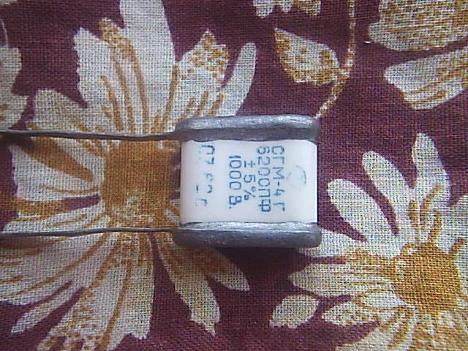 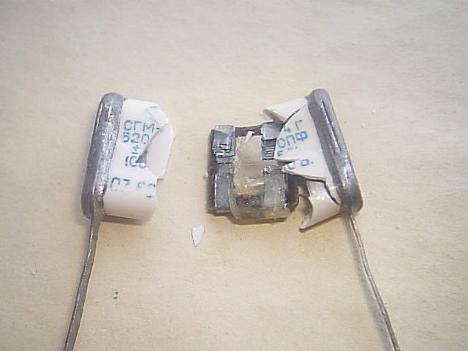 9Приложение 2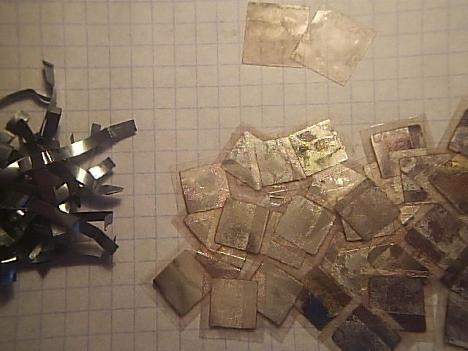 Приложение 3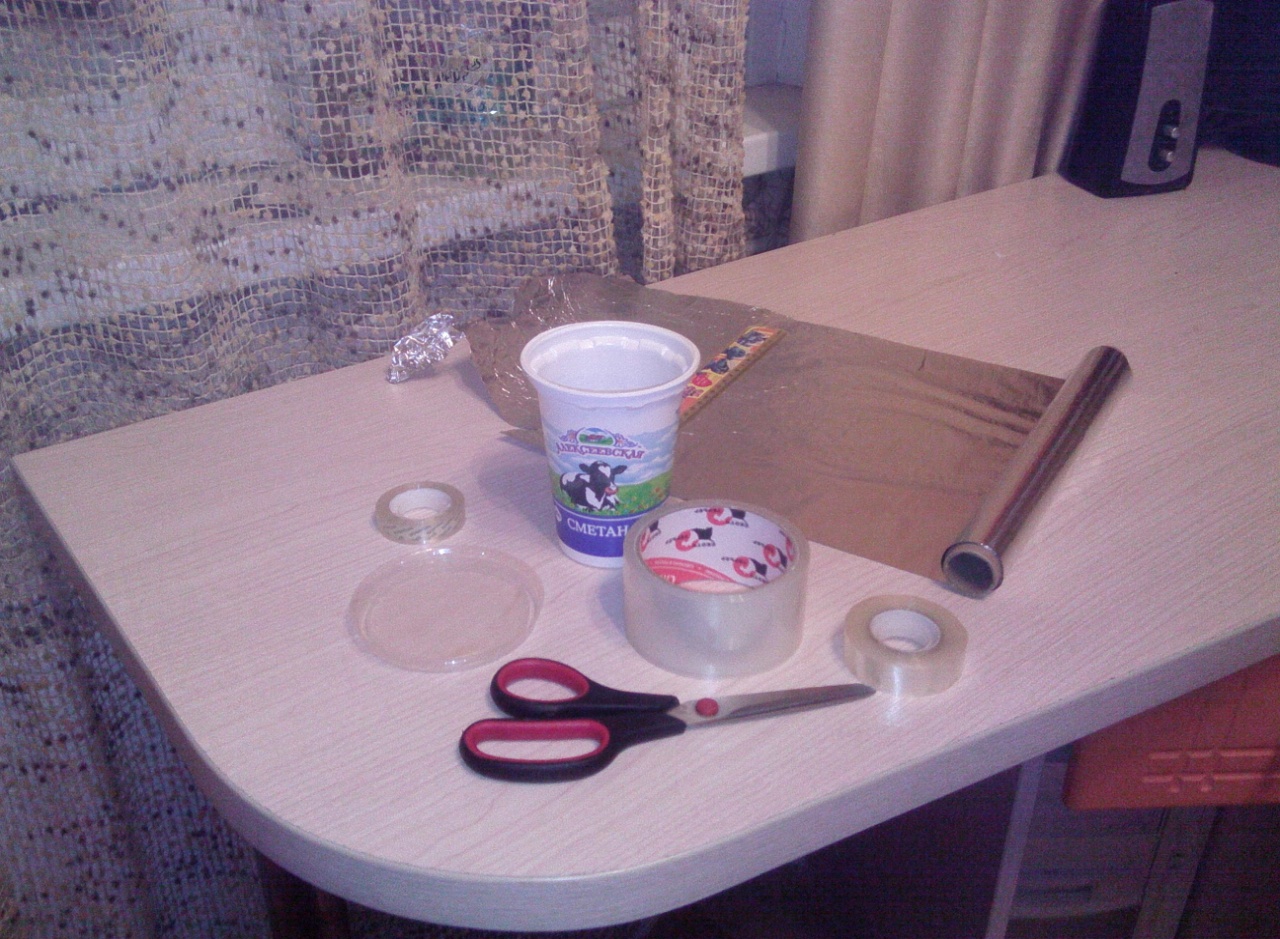 10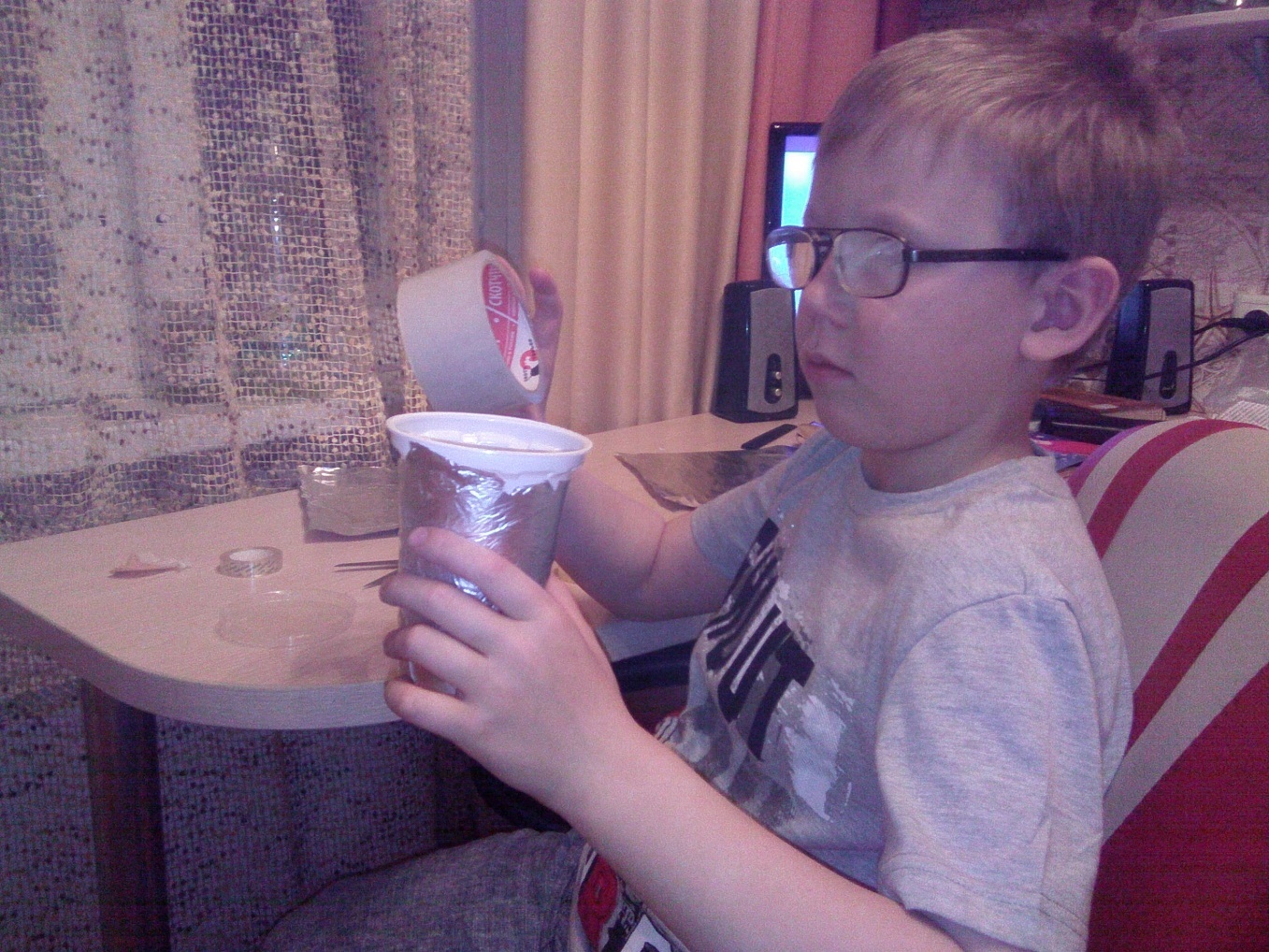 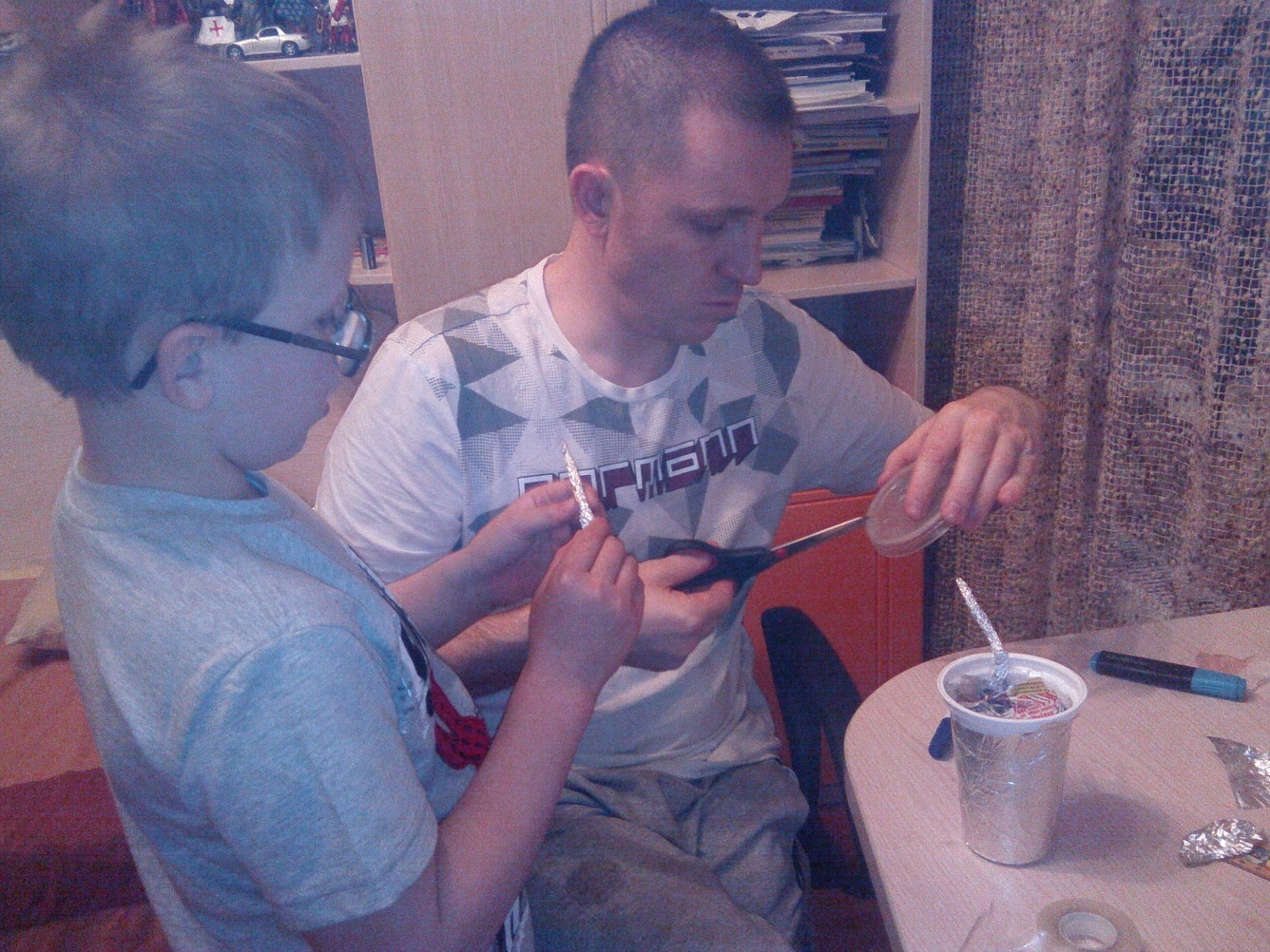 11Приложение 4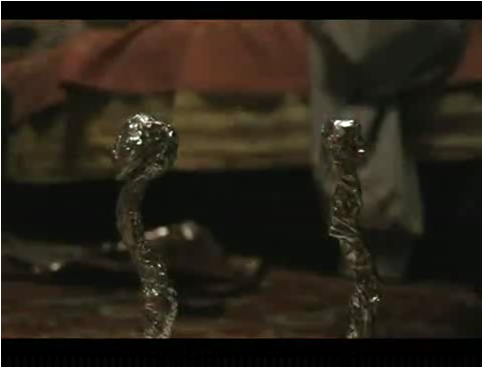 Приложение 5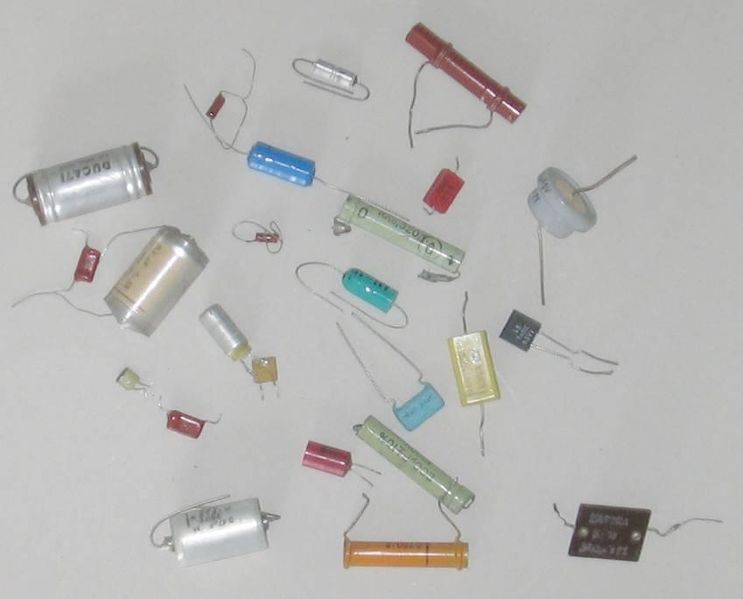 	                                                      Рисунок 112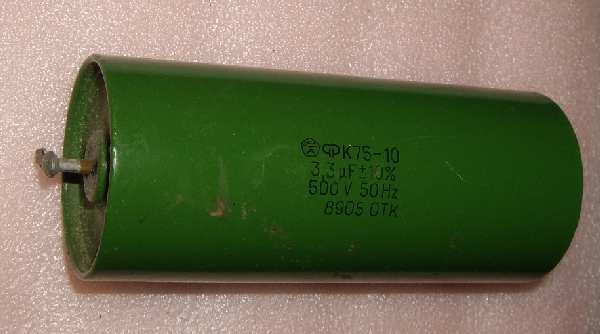 	Рисунок 2Приложение 6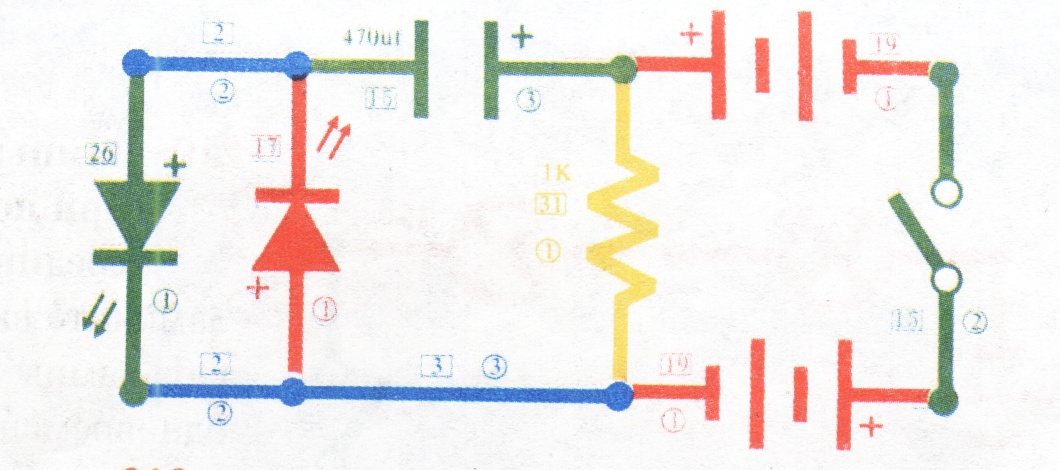 13